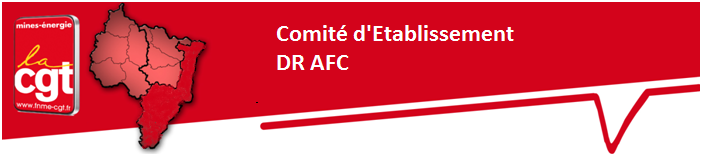 Comité d’Etablissement du 16 Septembre 2014.Vos Représentants CGT :ABRAHAM Boris						LAMY EricARNOUX Madeleine					RICHARD Jean-PierreFRESARD Jean-Pierre					RIGARD ChristopheGARNAVAULT Delphine					VERGUET Philippe Représentant Syndical : Marc PAUTOT         DEPASSEMENTS DES TEMPS DE TRAVAIL       Lors des CE précédents la CGT votait des AVIS NEGATIFS suite aux non réponses de la direction et au manque de suivi de l’accord astreinte. Depuis la dernière réunion faisant suite aux réponses apportées par les directions  et aux  embauches qui ont permis de gréer les tours d’astreinte la CGT n’a pas donné d’avis NEGATIF.La CGT soulève le point de la proximité en dépannage et demande aux directions le poids des heures de déplacement lors des dépannages et fait remarquer quand réduisant les zones d’intervention les dépassements seraient diminués.    GESTION PREVISONNELLE DES EMPLOIS ET COMPETENCES         La CGT fait remarquer que la GPEC parle bien d’emplois mais pas de compétences.Les nombreux enjeux liés au recrutement des maitrises, cadres et le manque d’ambition des directions sont un frein important pour l’évolution du collège exécution. Ce point est régulièrement mis en exergue lors des dernières commissions secondaires. Il suffit de compter les nombreux bordereaux vides, notamment dans les fonctions des chargés d’affaires. Malgré le recrutement de BTS le problème des compétences n’est pas résolu et un effet entonnoir est à craindre. La direction doit se poser la question : pourquoi les techniciens réseaux ne postulent pas sur ces plages.La CGT demande la prise en compte à 100 % de service actif pour les chargés d’affaires et l’octroi de la prime d’adaptation.La CGT demande un bilan détaillé de l’activité du COF (conseillé orientation formation) et fait remarquer l’insuffisance d’un conseillé pour 728 agents.La CGT demande un entretien pour la formation  séparé de l’entretien annuel.Pour toutes ces raisons la CGT a donné un AVIS NEGATIF    EMPLOIS HANDICAPES         La CGT fait remarquer que son opposition à l’accord initial signé par les OS minoritaires avait amené à une nouvelle négociation.  Le nouvel accord, signé par la CGT,  a permis, entre autres, d’augmenter le nombre d’emplois 160 à 240, de 80 contrats d’alternance et professionnalisation à 100 et de passer le taux d'emplois de 4,65% à 5,09%.

Néanmoins  la CGT attire l’attention sur le fait que ce secteur protégé l’est de moins en moins. En effet, il est soumis à la rentabilité financière et devient de plus en plus concurrentiel dans le positionnement sur les marchés.La CGT a donné un AVIS POSITIF    EGALITE PROFESSIONNEL HOMMES FEMMES         La CGT observe quelques améliorations depuis la signature de l'accord.La CGT fait remarquer qu’il faut commencer le partenariat avec l’éducation nationale dès le  collège afin de faire la promotion des métiers accessibles aux femmes.La CGT a donné un AVIS POSITIF    FORMATION         Ci-dessous la déclaration lue par la délégation CGT qui motive un AVIS NEGATIF